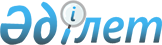 О внесении изменений в постановления Правительства Республики Казахстан от 27 декабря 2001 года N 1715 и 26 января 2002 года N 118Постановление Правительства Республики Казахстан от 22 ноября 2002 года N 1242

      Правительство Республики Казахстан постановляет:




      1. Внести в некоторые решения Правительства Республики Казахстан следующие изменения:



      1) в 
 постановление 
 Правительства Республики Казахстан от 27 декабря 2001 года N 1715 "О реализации Закона Республики Казахстан "О республиканском бюджете на 2002 год":



      в приложении к указанному постановлению:



      в разделе IV "Затраты":



      в функциональной группе 4 "Образование":



      в подфункции 5 "Дополнительное профессиональное образование":



      по администратору 213 "Министерство труда и социальной защиты населения Республики Казахстан":



      в программе 010 "Повышение квалификации и переподготовка кадров":



      в подпрограмме 005 "Повышение квалификации государственных служащих" цифру "2 153" заменить цифрой "3 381";



      в подпрограмме 030 "Обучение специалистов Министерства труда и социальной защиты населения Республики Казахстан" цифру "14 239" заменить цифрой "13 011";



      2) в 
 постановление 
 Правительства Республики Казахстан от 26 января 2002 года N 118 "Об утверждении Паспортов республиканских бюджетных программ на 2002 год Министерства труда и социальной защиты населения Республики Казахстан":



      в приложении 11 к указанному постановлению в графе 5 "Мероприятия по реализации программы (подпрограммы)" таблицы пункта 6, цифру "420" заменить цифрой "480";



      в приложении 17 к указанному постановлению в пункте 5 слова "территориальных органов" заменить словами "Министерства труда и



социальной защиты населения Республики Казахстан".




      2. Настоящее постановление вступает в силу со дня подписания.


      

Премьер-Министр




      Республики Казахстан

  

					© 2012. РГП на ПХВ «Институт законодательства и правовой информации Республики Казахстан» Министерства юстиции Республики Казахстан
				